GREENWOOD PUBLIC SCHOOL, ADITYAPURAM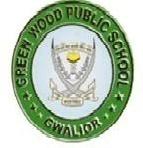 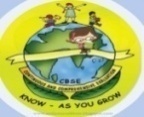 OUR MOTTO - DEVELOPMENT WITH DELIGHTSYLLABUS FOR PERIODIC- I (2020-21)CLASS-I                                     GREENWOOD PUBLIC SCHOOL, ADITYAPURAM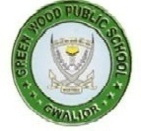 OUR MOTTO - DEVELOPMENT WITH DELIGHTSYLLABUS FOR PERIODIC-I (2020-21)CLASS-II     GREENWOOD PUBLIC SCHOOL, ADITYAPURAMOUR MOTTO - DEVELOPMENT WITH DELIGHTSYLLABUS FOR PERIODIC-I (2020-21)              CLASS-IIIGREENWOOD PUBLIC SCHOOL, ADITYAPURAMOUR MOTTO - DEVELOPMENT WITH DELIGHTSYLLABUS FOR PERIODIC-I  (2020-21)CLASS-IV         GREENWOOD PUBLIC SCHOOL, ADITYAPURAMOUR MOTTO - DEVELOPMENT WITH DELIGHT 						           SYLLABUS FOR PERIODIC-I (2020-21)          CLASS-VSUBJECTSBOOKSLESSONSSKILLSACTIVITY+USE OF ICTPARENTS INVOLVEMENTENGLISH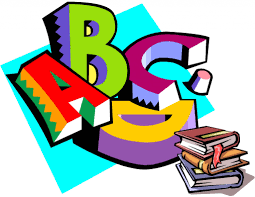 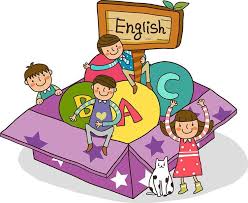 New Pathways LiteratureL-1: Meet My Family.L-2: Off  to school.Read ,Understand Pronunciation ClarityMake a family tree Write the names of family members.Give Your Child Regular Loud Reading Practice.ENGLISHWriting SkillsLabel Writing , Paragraph: My Pet Object writing: Pencil.Effective writing communication, Spelling, Handwriting, Vocabulary.Draw and colour a Rainbow.Spelling GameENGLISHSpeaking SkillsTalk about yourselfDiscuss , Listen, Concentrate Play games based on one and manyENGLISHGrammarL-1: The Alphabet. L-2: Special letters. L-3: Alphabetical order. L-4: Naming words. L-5: Names of Animals and Birds.Animals: Babies, Sounds and Homes, Definition of noun, Gender, Opposites.Comprehend IdentifyRecallExtra marks-All topics to be covered upInteract with your child in English using nouns and pronouns in daily sentences.ENGLISHGroup RecitationWake up time.Recite, AppreciateExtra marks- Poem listening and answering the questions.Help your child to learn the poem.HINDI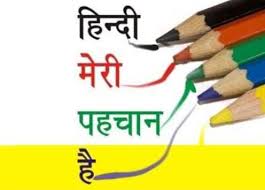 चन्द्रिकावर्णमाला, बिना मात्रा वाले शब्द , मात्रा परिचय, संयुक्त वर्णो का मेल ,राधिका की चाची, (आ ,इ ,ई की मात्राएँ )mPpkj.k {kerk ]izokgपाँच फलों के नाम लिखियें ।चित्रों को उनके नाम से मिलाइएमात्राओं का मौखिक एवं लिखित अभ्यास करवायेंHINDIiBu dkS'kyअपठित गधांश, अपठित पधांश, पाठ पठनcks/kxE;rk  पाठ पढ़ाने का अभ्यास करवायेंHINDIys[ku dkS'kyमेरा परिचय vfHkO;fDr Lrj ]'kCnp;uरोजाना एक पेज सुलेख करवायेंHINDIekSf[kd {kerkप्रभु की पहचान (कविता )Lej.k 'kfDr ]vkRefo'okldfork ;kn djok,¡HINDIJo.k {kerkकहानी सुनाकर प्रश्न पूछनाfo’k; dh le> ] ,dkxzrkHINDIव्याकरणसंज्ञा , विलोम शब्द , लिंग ,वचनO;kdjf.kd Kku + Hkkf"kd Kkuसंज्ञा की परिभाषा उदहारण सहित याद करवायेंMATHEMATICSNew Trends in MathematicsL-1: Numbers from 0 to 10.L-2: Numbers from 11 to 20.Identify, Build logical skills, Thinking Decision MakingChapter based PPT, Ordering of Numbers, Addition, and Subtraction.Activity- Property of Addition.Activity- Increasing and Decreasing order.1. Make Your Child Learn Tables From 2 To 10.E.V.S.New Green TreeCh-1: About Me.Ch-2: My Body.Ch-3: My Body helps Me.Self Awareness, Critical Thinking And Analysis Chapter based PPT,Activity- 1. Paste your photo and write few lines about yourself.2. Draw five sense organs.1. Orally discuss with your child about himself/ herself.2. Help him/her identify the body parts.COMPUTER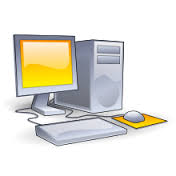 Prequest ComputerCh-1: Machine Ch-2: Computer-A smart Machine.Observation InterpretationPaste different types of electronic machines.Encourage your child to read and write daily one page.Art Art AttackPage No.3: Zoo. Page No.4: Elephant (How to draw) Page No.5:Paper tearingPage No.6:Plastic spoon craftPage No.7:Elephant Page No.8:InsectsPage No.9:Parrot Page No.10:Twin FishesExploration , Creative expressionG.K.Know for sureUnit-I, Unit-II1. They will be able to identify animals, fruits, vegetables, flowers and land forms.2. Connection with nature.Students will speak about their favourite animal, fruit, flower and vegetables.Help your child to learn names of vegetables, fruits, animals and land forms.P.E.Running, Jumping , Hopping , Skipping   , falling in formation  line , Roll Call , PEC activity card 1,3,4 Running, Jumping , Hopping , Skipping   , falling in formation  line , Roll Call , PEC activity card 1,3,4 Running, Jumping , Hopping , Skipping   , falling in formation  line , Roll Call , PEC activity card 1,3,4 Running, Jumping , Hopping , Skipping   , falling in formation  line , Roll Call , PEC activity card 1,3,4 Dance Rhythmic movements + single hand gesturesMusicPrayer + National AnthemSUBJECTBOOKSLESSONSSKILLSACTIVITY+USE OF ICTPARENTS INVOLVEMENTENGLISHNew PathwaysLiterature       Ch-1 Goldilocks and the three Bears.Ch-2 The Ant and the Grasshopper.Read, Understand Pronunciation, clarityPPT on related topics.Encourage your child to read story books and English newspaper ENGLISHGrammarCornerstone 1. Vowels and Consonants.2. The sentence.3. Capital letters, Full stops and Question marks.4. Nouns: Common and Proper.Comprehend, IdentifyBeep Game and Poem RecitationENGLISHWriting SkillsMy Self , Sick Leave ApplicationParagraph Writing : - My mother Effective writing communication, Spelling, Handwriting, Vocabulary.Subject Enrichment-G.D- 1. Animals in zoo and their living.2. Spelling gameEncourage your child to write in neat and clean handwritingENGLISHSpeaking SkillsDialogue conversation  – Topic (Good habits)Concentrate Recall ComprehendENGLISHGroup RecitationWhat is Pink?-Christina Rossetti.Recite, AppreciateHelp your child to learn the poem.HINDIचन्द्रिकापाठ 1 भारत की ध्वजा (कविता )पाठ 2 सोने का चम्मचपाठ 3 तीन बत्तियाँपाठ 4 सुन्दर समयmPpkj.k {kerk ]izokg1. तिरंगे का सुन्दर सा चित्र बनाकर उसपर तीन वाक्य लिखिए|2. रसोईघर में जाकर बर्तनो के नाम अपनी माताजी से पूछिए और उनकी सूची बनाइयें|प्रतिदिन एक पेज i<+us का अभ्यास करवाएंHINDIiBu dkS'kyअपठित गधांश, अपठित पधांश, पाठ पठनcks/kxE;rk  पाठ पढ़ाने का अभ्यास करवायेंHINDIys[ku dkS'kyमेरा परिचय, मेरा विद्यालयvfHkO;fDr Lrj ]'kCnp;uकठिन शब्द बोलकर लिखवाएंHINDIekSf[kd {kerkभारत की ध्वजा (कविता )Lej.k 'kfDr ] vkRefo'oklHINDIJo.k {kerkकहानी सुनाकर प्रश्न पूछनाfo’k; dh le> ] ,dkxzrkकविता याद करवाएंHINDIव्याकरणविलोम शब्द , वचन बदलो , लिंग बदलो , पर्यायवाची , संज्ञाO;kdjf.kd Kku + Hkkf"kd KkuExtra Marks usingMATHEMATICS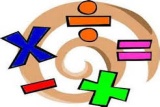 New Trends in Mathematics Ch-1: Revision.Ch- 2 : Numbers 100-1000Oral- Tables 2-10Identify Build, Logical Thinking Decision MakingChapter based PPTActivity- page no.38Help your child in learning tablesE.V.S.New Green TreeCh- 1 About Me.Ch- 2 How my body works.Ch- 3 My body needs food. Self-awareness, critical thinkingExtra Marks-Chapter based PPTActivity- 1. Paste your picture and write about yourself.2. Draw Five sense organs and their functions.Motivate your child to develop healthy eating habits and stay clean and tidy.COMPUTERPrequest ComputerCh- 1 Introduction of computer.Ch- 2 Types of computer.Observation, Interaction.Activity-1.  Draw all parts of computer.2. Paste the picture of different types of computer.Encourage your child to read and write daily one page.Art Art AttackChapters- Nest, Yak (wool pasting), Unicorn, and Lady bug, Flower pot, Long hat, Grow more plants, Photo frame.Exploration , Creative expressionP.E.Running, Jumping , Hopping , Skipping   , falling in formation  line , Roll Call , PEC activity card 1,3,4G.K.Know for Sure Ch-1: The Natural WorldGeneral AwarenessMotivate your child to read English & Hindi news paper SUBJECTSBOOKSLESSONSSKILLSACTIVITY+USE OF ICTPARENTS INVOLVEMENTENGLISHNew PathwaysLiteratureCh-1 The Royal Parade.Ch-2 The story of Rudolph.Read Understand Pronunciation Clarity & Comprehend Identify1. Arrange the names of your class mates in an alphabetical order.2.Introduce yourself3 .Spelling battleship gameHelp your child to mark nouns while reading the stories and newspaper.ENGLISHWriting SkillsApplication, Diary Entry, Paragraph writing. (Importance of Reading, Importance of games).Comprehend IdentifyPPT based on given topics.ENGLISHSpeaking SkillsDialogue ConversationENGLISHGrammarCh-1 Alphabetical order, Ch-2 The sentence, Ch-3 Negative sentence, Ch-4 Nouns.Comprehend, IdentifyPPT based on given topicsENGLISHGroup RecitationThe letter ARecite, AppreciateHelp your child to learn the poem.HINDIचन्द्रिकापाठ-1 उदय हुआ सूरज पूरब से   पाठ-2 पिंजरे के पंछीपाठ-3 मुट्ठी-भर नमकपाठ-4 कोयल रानीmPpkj.k {kerk ]izokgपाठ-1 उगते हुए सूरज का चित्र बनाकर रंग भरिये एवं पाँच लाइन लिखिए |कविता याद करवाए |HINDIiBu dkS'kyअपठित गधांश, अपठित पधांश, पाठ पठनcks/kxE;rk  HINDIys[ku कौशलऔपचारिक पत्र ] अवकाश के लिए कक्षा अध्याfidk को पत्र  ] vuqPNsn  मेरी माँ , मेरा भारत देशvfHkO;fDr Lrj ]'kCnp;uपाठ-2 किसी खुले हुए पिंजरे से बहार निकलकर उड़ते हुए पछी का एक चित्र बनाइये एवं पाँच लाइन लिखिएप्रतिदिन पाठ पढ़वाएHINDIekSf[kd {kerkउदय हुआ सूरज पूरब से   कविताLej.k 'kfDr ] vkRefo'okldfork ;kn djok,¡HINDIJo.k {kerkdgkuh lqukdj प्रश्न iwNukfo’k; dh le> ] ,dkxzrkHINDIव्याकरणपाठ-1 भाषा और व्याकरण पाठ-2 वर्ण और वर्णमाला पाठ-3 मात्राएँ , अक्षर व शब्द पाठ-4 संज्ञा ,  पाठ-7 सर्वनाम, विलोम शब्द , अनेक शब्दों के लिए एक शब्द , i;k;Zokph 'kCn ।O;kdjf.kd Kku + Hkkf"kd KkuMATHEMATICS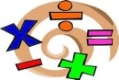 New Trends in MathematicsCh-1 Revision Ch-2 Four digit no.Logical ThinkingKnowledge , Decision makingExtra Marks: All topics to be covered up.Help your child learning tables.E.V.S.New Green TreeCh-1 The Family. Ch-2 Parts of our body. Ch-3 Our sense organs.Self Awareness Critical Thinking Problem Solving Interpretation Skills Co-Ordination.Activity: Make a family Tree. Teach your child about the family, it’s values and importance. COMPUTERPrequest ComputerCh-1 ComputersCh-2 Operating system.Observation InterpretationPracticals: Exploring the windows, change desktop background, screen saver.Art Art AttackPage No.3 Parrot, Page No.4 Cow,Page No.5 Polar Bear, Page No.6 Fox head, Page No.7 Crocodile, Page No.8 Pen Holder, Page No.9 Letter Holder,Page No.10 DinosaurExploration , Creative expression G.KKnow for sureUnit – 1 The Natural World:Ch-Defense mechanism of animals.Ch- Plants facts. Ch- What am I?Ch- Life cycle of a frog.Make your child read the English and Hindi Newspaper on regular basis.P.E.Basic running skills + events Yoga - Sukhasana, Padmasana, Shavasana, Ardha Chandrasana, Dhanurasana 	Balancing                              co-ordinationPlay chess with your child.DanceSingle hand gestures  exercise + Rhythmic movements MusicSargam , Prayer , National Anthem.Thinking                                Time managementSUBJECTSBOOKSLESSONSSKILLSACTIVITY+USE OF ICTPARENTS INVOLVEMENTENGLISHNew Pathways LiteratureCh-1 Tansen-The Magical Musician.Ch-2 BambiRead, Understand, Pronunciation Clarity, fluency, expression.Extra marks:Chapter based PPTGive Your Child Regular Loud Reading Practice.ENGLISHWriting SkillsMyself  , Application , Paragraph on- Importance of games, Diary WritingSpelling battleship gameEncourage your child to read story books.ENGLISHSpeaking SkillsPolite conversationsDiscuss, Listen, Concentrate, RecallENGLISHGrammarCh-1 Alphabetical order Ch-2 The sentence Ch-3 Subject and Predicate.Ch-4 Kinds of Sentences.Ch-5 Negative sentences.Ch-6 Interrogative Sentences.Comprehend, Identify , relateExtra marks: Chapter based PPTENGLISHGroup RecitationMela MenagerieRecite, AppreciateHelp your child to learn the poem.HINDI चन्द्रिकापाठ-१ हमको मन की शक्ति देनापाठ-२ सच्चा हीरा पाठ-३ रात के कर्मीपाठ-४ आया वसंतmPpkj.k {kerk ]izokgअपने माता -पिता की सहkयता किन कामों में कर सकते हैं पांच वाक्य fyf[k,Aप्रतिदिन एक पेज i<+us का अभ्यास करवाएंHINDI iBu dkS'kyपाठ पठनcks/kxE;rk  पाठ में आये 10  संज्ञा, सर्वनाम , क्रिया शब्दों को छाँटकर fyf[k,AHINDI ys[ku dkS'kyप्रार्थना पत्र, अनुच्छेद लेखन, समय का महत्व , प्रदूषणvfHkO;fDr Lrj ]'kCnp;uसुलेख लिखवायेHINDI ekSf[kd {kerkहमको मन की शक्ति देना ALej.k 'kfDr ] vkRefo'okldfork ;kn djok,¡HINDI Jo.k {kerkdgkuh lqukdj iz'u iwNukfo’k; dh le> ] ,dkxzrkHINDI व्याकरणपाठ 1 भाषा , लिपि  तथा व्याकरणपाठ 2 वर्ण तथा शब्द विचार पाठ 3 संज्ञा व उसके भेद, विलोम शब्द , अनेक शब्दों के लिए एक शब्द ।O;kdjf.kd Kku + Hkkf"kd KkuMATHEMATICS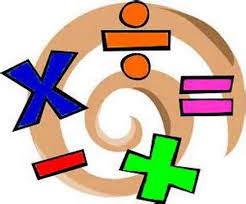 New Trends in Mat hematicsCh-1 Numbers.Ch-2 Roman NumbersCh-3 Addition & SubtractionIdentify Build, Logical Thinking Decision MakingExtra Marks- Chapter based PPTHelp your child learn tables.SOCIAL SCIENCESocial StudiesCh-1 The face of India. Ch-2 The Northern MountainsCh-3 The Northern Plains.Awareness, Critical Thinking,Understanding analysisSub Enrichment Activity: Make a list of any 4 neighbouring countries of India their capitals and directions where they are located.Talk to your child about the states and neighbouring countries of India.SCIENCE Modern Science Ch-1 The UniverseCh-2 Life on the EarthCritical Thinking,Appreciation, Analysis.Sub Enrichment Activity:Make a project on Photosynthesis.Show videos on Solar System.COMPUTERPrequest ComputerCh-1 History of computers.Ch-2 Exploring Windows.Practicals:1. Creating a folder, file, Renaming and deleting a file and folder.2. Create shortcut and change the icons size.Art Art AttackPage – 3,4,5,6,7,8,9,10,11,12Exploration , Creative expressionG.K.Know for Sure Ch-1: The Natural WorldGeneral AwarenessMotivate your child to read English & Hindi news paper P.E.Basic running skills + events Yoga - Sukhasana, Padmasana, Shavasana, Ardha Chandrasana, Dhanurasana 	Balancing                              co-ordinationPlay chess with your child.DanceSingle hand gestures  exercise + Rhythmic movements Single hand gestures  exercise + Rhythmic movements MusicSargam , Prayer , National Anthem.Thinking                                Time managementSUBJECTSBOOKSLESSONSSKILLSACTIVITY+USE OF ICTPARENTS INVOLVEMENTENGLISHNew Pathways LiteratureCh-1 The crystal Cave Ch-2 My early days with the ChimpanzeesUsing root words to locate meaningsListening Task.Give your child regular loud reading practice.ENGLISHWriting SkillsApplication, Formal Letter,                          Paragraph Writing - Topics: Importance of reading , Make in IndiaSpelling battleship gameEncourage your child to read story books.ENGLISHSpeaking SkillsCh-2 Block City.Discuss, Listen, Concentrate, RecallENGLISHGrammarCh-2 The Sentence, Ch-3 Types of sentences. Ch-4Subject and Predicate               Ch-5 Kinds of Nouns, Ch-6 Noun-Numbers.Comprehend, IdentifyBrainstorm, SynthesizeExtra marks: Chapter based PPTMotivate your child to read English newspaperENGLISHGroup RecitationBlock City, L-Plates on My Football ShirtHINDIचन्द्रिका पाठ1 परिश्रम,   पाठ2 सच्चा धनपाठ3 शब्द रहित संचार   पाठ4 रोटी की आत्मकथाmPpkj.k {kerk ]izokg"परिश्रम" पर पांच वाक्य लिखिएizfrfnu ikB i<+ok,¡HINDIiBu dkS'kyikB okpucks/kxE;rk  HINDIys[ku dkS'kyऔपचारिक पत्र - नेशनल बुक ट्रस्ट के प्रबंधक को पत्र लिखकर पुस्तके भेजने का अनुरोध करें ।अनौपचारिक पत्र - अपनी बहन को पत्र लिखकर योगासन करने के लिए प्रेरित करें|अनुच्छेद -मेक इन इंडिया, समय का महत्व vfHkO;fDr Lrj ]'kCnp;uलेखन का अभ्यास करवाएंHINDIekSf[kd {kerkपरिश्रम - dforkLej.k 'kfDr ] vkRefo'okldfork ;kn djok,¡HINDIJo.k {kerkdgkuh lqukdj iz'u iwNukfo’k; dh le> ] ,dkxzrkdgkuh lqukdj  iz'u iwNsaHINDIव्याकरणपाठ1 भाषा , लिपि तथा व्याकरण पाठ2 वर्ण विचार पाठ3 शब्द विचार पाठ4 संज्ञा, विलोम शब्द , अनेक शब्दों के लिए एक शब्द ।O;kdjf.kd Kku + Hkkf"kd KkuMATHEMATICSNew Trends In MathematicsCh-1 Revision. Ch-2 Large Numbers.Ch-3 International Number system.Ch-4 Roman Numerals.Identify Build, Logical Thinking Decision MakingLab Activity:Page no. 22Addition of numbers.Make your child learn tables from (2-20)SOCIAL SCIENCESocial StudiesCh-1 Globe – A Model of EarthCh-2 Maps : Our GuidesCh-3 The world at a glance.Awareness Critical Thinking And Creative WritingChapter Based PPTPractice Map work with your child.SCIENCE Modern ScienceCh-1 Reproduction in PlantsCh-2 World of Animals.Critical Thinking,Appreciation Analysis.Lab Activity + QuizChapter Based PPTDiscuss with your child benefits of plants.COMPUTER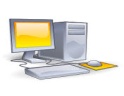 Prequest ComputerCh-1 Formatting in MS Word.Ch-2 Working with objects in MS-word.a) Uses of header and footer and insert date and time in header and footer.b) Apply border, shading and page colour.a) Create a new word document Add 5 different shapes format them and write 3 lines about each shape.b) Create a new word document Add 3 pictures of our helpers and write 3 lines for each.Help your child to complete this activity and send print out with the child.Art Art AttackPage No.3, 4, 5, 6, 7, 8, 9, and 10.Exploration , Creative ExpressionG.KKnow For SureUnit -1 The Natural WorldUnit-2 Science And Technology.Logical thinkingQuiz based on Current affairs.Help your child to enhance  knowledge about Natural world and Science.P.E.Basic running skills + events Yoga - Sukhasana, Padmasana, Shavasana, Ardha Chandrasana, Dhanurasana Balancing   co-ordinationPlay chess with your child.DanceSingle hand gestures  exercise + Rhythmic movements MusicSargam , Prayer , National Anthem.Thinking  Time management